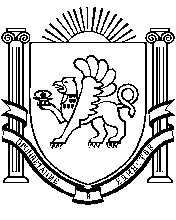 РЕСПУБЛИКА КРЫМРАЗДОЛЬНЕНСКИЙ РАЙОНАДМИНИСТРАЦИЯ БЕРЕЗОВСКОГО СЕЛЬСКОГО ПОСЕЛЕНИЯПОСТАНОВЛЕНИЕ26.09.2017 г.                               с. Березовка                                           № 180Об утверждении административного регламента по предоставлению муниципальной услуги «Установление публичного сервитута на территории Березовского сельского поселения»   В соответствии со статьей 12 Федерального закона от 27.07.2010 № 210-ФЗ «Об организации предоставления государственных и муниципальных услуг», статьёй 39.26 Земельного кодекса РФ ПОСТАНОВЛЯЮ:1. Утвердить Административный регламент предоставления муниципальной услуги «Установление публичного сервитута» на территории Березовского сельского поселения» согласно приложению.	2. Обнародовать данное постановление  на информационном стенде Березовского сельского совета, расположенном по адресу: с. Березовка, ул. Гагарина, 52 и на сайте администрации Березовского сельского поселения Раздольненского района Республики Крым ( http://berezovkassovet.ru/ ).   3. Постановление вступает в силу со дня его официального обнародования.4.  Контроль за исполнением настоящего постановления возложить на ведущего специалиста по землеустройству, муниципальному имуществу и территориальному планированию Администрации Березовского сельского поселения Аблинанову Я.Г.Председатель Березовского сельского совета - глава Администрации Березовскогосельского поселения                                                           		А.Б.НазарПриложение к постановлению АдминистрацииБерезовского сельского поселения  Раздольненского районаРеспублики Крым от 26.09.2017 г. № 180 Административный регламентпредоставления муниципальной услуги«Установление публичного сервитута» на территории Березовского сельского поселения 1. Общие положения1.1. Предмет регулирования.        Настоящий административный регламент устанавливает порядок предоставления муниципальной услуги «Установление публичного сервитута» (далее – муниципальная услуга) и стандарт предоставления муниципальной услуги, в том числе определяет сроки и последовательность административных процедур при предоставлении муниципальной услуги администрацией Березовского сельского поселения Раздольненского района Республики Крым.1.2.  Круг заявителей .Заявителями на получение муниципальной услуги являются физические и юридические лица или их уполномоченные представители.1.3. Порядок информирования заявителей о предоставлении муниципальной услуги.1.3.1 Сведения о месте нахождения, контактных телефонах и графике работы администрации Березовского сельского поселения Раздольненского района Республики Крым  согласно приложению 1 .   1.3.2. Информацию о порядке предоставления муниципальной услуги заявитель может получить:- непосредственно в администрации Березовского сельского поселения Раздольненского района Республики Крым (информационные стенды, устное информирование по телефону, а также на личном приеме муниципальными служащими администрации); - по почте, в том числе электронной почты:  berezovkassovet@razdolnoe.rk.gov.ru, в случае письменного обращения заявителя;в сети Интернет на официальном сайте администрации Березовского сельского поселения Раздольненского района Республики Крым       http://berezovkassovet.ru/, на едином портале государственных и муниципальных услуг (www.gosuslugi.ru).2. Стандарт предоставления муниципальной услуги    2.1.  Наименование муниципальной услуги – «Установление публичного сервитута». 2.2. Муниципальная услуга предоставляется администрацией Березовского сельского поселения Раздольненского района Республики Крым (далее – администрация поселения).2.3. Результатом предоставления муниципальной услуги является:- постановление администрации поселения об установлении публичного сервитута; - предоставление мотивированного отказа в установлении публичного сервитута;- в случае установления публичного сервитута на земельных участках муниципальной собственности - заключение соглашения о плате за публичный сервитут.2.4. Срок предоставления муниципальной услуги.Срок предоставления муниципальной услуги составляет не более 30 дней со дня поступления заявления.В случае представления заявителем заявления через МФЦ срок предоставления муниципальной услуги исчисляется со дня передачи документов в администрацию поселения.2.5. Правовой основой для предоставления муниципальной услуги являются следующие нормативные правовые акты:- Земельный кодекс Российской Федерации;- Градостроительный кодекс Российской Федерации от 29 декабря 2004 года N 190-ФЗ ("Собрание законодательства РФ", 03.01.2005, N 1 (часть 1), ст. 16);- Федеральный закон от 06.10.2003 № 131-ФЗ «Об общих принципах организации местного самоуправления в Российской Федерации» («Российская газета» от 08.10.2003 г. № 202, Собрание законодательства Российской Федерации, 2004, № 25, ст. 2484; № 33 ст. 3368; 2005, № 1 (часть I) ст. 9, ст. 12, ст. 17, ст. 25, ст. 37; № 17, ст. 1480; № 27, ст. 2708; № 30 (часть I) ст. 3104, ст. 3108; № 42, ст. 4216; 2006, № 1, ст. 9, ст. 10, ст. 17; № 6, ст. 636; № 8, ст. 852; № 23, ст. 2380; № 30, ст. 3296; № 31 (часть I) ст. 3427, ст. 3452; № 43, ст. 4412; № 49 (часть I), ст. 5088; № 50, ст. 5279; 2007, № 1 (часть I), ст. 21; № 10, ст. 1151; № 18, ст. 2117; № 21, ст. 2455; № 25, ст. 2977; № 26, ст. 3074;№ 30, ст. 3801; № 43, ст. 5084; № 45, ст. 5430; № 46, ст. 5553, ст. 5556; 2008, № 24, ст. 2790; № 30 (часть II), ст. 3616; № 48, ст. 5517; № 49, ст. 5744; № 52 (часть I), ст. 6229, ст. 6236; 2009, № 19, ст. 2280; № 48, ст. 5711, ст. 5733; № 52 (часть I), ст. 6441; 2010, № 15, ст.1736; № 15, ст.1736; № 31, ст.4206; № 40, ст.4969; № 45, ст.5751; 2011, № 1, ст.54; № 13 ст.1685; № 17, т.2310; № 19, ст.2705); - Федеральный закон от 27.07.2010 № 210-ФЗ «Об организации предоставления государственных и муниципальных услуг" (Собрание законодательства Российской Федерации, 2010, № 31, ст. 4179; 2011, № 15, ст. 2038; 2011, № 27 ст. 3873; 2011, № 27, ст. 3880; 2011, № 29, ст. 4291; 2011, N 30 (часть I), ст. 4587; 2011, 49 (часть V), ст. 7061);- Федеральный закон от 21 июля 1997 года N 122-ФЗ "О государственной регистрации прав на недвижимое имущество и сделок с ним" ("Собрание законодательства Российской Федерации", 28 июля 1997 год, N 30, ст. 3594);- Федеральный закон от 08 ноября 2007 года N 257-ФЗ "Об автомобильных дорогах и о дорожной деятельности в Российской Федерации и о внесении изменений в отдельные законодательные акты Российской Федерации" (газета "Российская газета" от 14 ноября 2007 года Федеральный выпуск N 451);- Федеральный закон от 24 июля 2007 года N 221-ФЗ "О государственном кадастре недвижимости" ("Собрание законодательства РФ", 30.07.2007, N 31, ст. 4017, "Российская газета", N 165, 01.08.2007, "Парламентская газета", N 99101, 09.08.2007);- Федеральный закон от 18.06.2001 № 78-ФЗ «О землеустройстве» ("Парламентская газета", N 114-115, 23.06.2001, "Российская газета", N 118-119, 23.06.2001, "Собрание законодательства РФ", 25.06.2001, N 26, ст. 2582);-  Постановление Правительства Российской Федерации от 30 июля 2009 года N 621 "Об утверждении формы карты (плана) объекта землеустройства и требований к её составлению" ("Собрание законодательства РФ", 10.08.2009, N 32, ст. 4038);- Постановление Правительства Российской Федерации от 24 февраля 2009 года N 160 "О порядке установления охранных зон объектов электросетевого хозяйства и особых условий использования земельных участков, расположенных в границах таких зон" ("Собрание законодательства РФ", 09.03.2009, N 2 10, ст. 1220);- Постановление Правительства Российской Федерации от 11 июля 2002 года N 514 "Об утверждении Положения о согласовании и утверждении землеустроительной документации, создании и ведении государственного фонда данных, полученных в результате проведения землеустройства" ("Собрание законодательства РФ", 15.07.2002, N 28, ст. 2870, "Российская газета", N 129, 17.07.2002);- Приказ Министерства экономического развития РФ от 3 июня 2011 года N 267 "Об утверждении Порядка описания местоположения границ объектов землеустройства" ("Российская газета", N 159, 22.07.2011);- Закон Республики Крым от 31.07.2014 № 38-ЗРК «Об особенностях регулирования имущественных и земельных отношений на территории Республики Крым» ("Крымские известия", N 153(5564), 01.08.2014, «Ведомости Государственного Совета Республики Крым», 2014, N 2, часть 1 (подписано в печать 09.09.2014);- Закон Республики Крым от 15 сентября 2014 года N 74-ЗРК «О размещении инженерных сооружений» (газета "Крымские известия" от 25.09.2014);- постановление Совета министров Республики Крым от 07.10.2014 № 369 «О разработке и утверждении административных регламентов предоставления государственных услуг исполнительными органами государственной власти Республики Крым»;- Устав Березовского сельского поселения Раздольненского района Республики Крым.2.6. Исчерпывающий перечень документов, необходимых в соответствии с нормативными правовыми актами Российской Федерации и нормативными правовыми актами Республики Крым для предоставления муниципальной услуги, которые находятся в распоряжении государственных органов и которые заявитель вправе представить. 1) Исчерпывающий перечень документов, необходимых в соответствии с действующим законодательством для предоставления муниципальной услуги, которые заявитель должен предоставить:заявление об установлении публичного сервитута, оформленное по форме согласно приложению № 2 и содержащее следующую информацию:- наименование органа, в который направляется заявление;- фамилия, имя, отчество заявителя или наименование организации (прописывается полностью, без сокращения);- почтовый адрес, по которому должен быть направлен ответ;- суть заявления.- сведения о земельном участке (местоположение и адрес, кадастровый номер, площадь части (частей) земельного участка)- вид и цели установления сервитута;- срок, на который предполагается установление сервитута;- реквизиты документа об утверждении проекта планировки территории, иной градостроительной документации, государственной или региональной программы, в соответствии с которыми предусмотрено установление сервитута (в случае отсутствия указанных документов - обоснование необходимости установления публичного сервитута);- сведения о лицах, в интересах которых устанавливается сервитут;- подпись заявителя (представителя заявителя) и дату;К заявлению прилагается:а) копия документа, подтверждающего личность гражданина (для физических лиц);б) надлежащим образом заверенные копия устава юридического лица, копия документа, подтверждающего соответствующие полномочия представителя юридического лица (в случае если это полномочия не отражены в уставе), копия свидетельства о государственной регистрации юридического лица, копия свидетельства о постановке заявителя на учет в налоговом органе Российской Федерации;в) карта (план) объекта землеустройства, содержащая сведения о границах публичного сервитута в масштабе, позволяющем охарактеризовать место размещения таких земельных участков.Заявитель вправе представить вместе с заявлением дополнительные документы.Документы, предоставляемые заявителем или его доверенным лицом, должны соответствовать следующим требованиям:- полномочия представителя оформлены в установленном законом порядке;- тексты документов написаны разборчиво;- фамилия, имя и отчество заявителя, адрес места жительства, телефон (если есть) написаны полностью;- заявление не должно иметь подчисток, приписок, зачеркнутых слов;- документы не должны  иметь серьезных повреждений, наличие которых допускает многозначность истолкования содержания.Представленные заявителем документы остаются в администрации поселения и заявителю не возвращаются.2) В соответствии с пунктами 1 и 2 части 1 статьи 7 Федерального закона от 27 июля 2010 года N 210-ФЗ "Об организации предоставления государственных и муниципальных услуг" (далее - Федеральный закон) администрация поселения не вправе требовать от заявителя:а) представления документов и информации или осуществления действий, представление или осуществление которых не предусмотрено нормативными правовыми актами, регулирующими отношения, возникающие в связи с предоставлением муниципальной услуги;б) представления документов и информации, в том числе об оплате государственной пошлины, взимаемой за предоставление муниципальной услуги, которые находятся в распоряжении органа, предоставляющего муниципальную услугу, иных государственных органов, либо подведомственных органам местного самоуправления организаций, участвующих в муниципальной услуге, в соответствии с нормативными правовыми актами Российской Федерации, нормативными правовыми актами Республики Крым, за исключением документов, включенных в определенный частью 6 статьи 7 Федерального закона перечень документов.2.7. Исчерпывающий перечень оснований для отказа в приеме документов, необходимых для предоставления муниципальной услуги:- копии документов не заверены надлежащим образом и при этом не представлены оригиналы документов (за исключением документов, получение которых возможно в порядке межведомственного взаимодействия);- в заявлении не указаны реквизиты заявителя: фамилия, имя, отчество (для физического лица, индивидуального предпринимателя), наименование организации (для юридического лица), почтовый адрес;- заявитель не уполномочен обращаться с заявлением;- приложение к заявлению документов, состав, форма или содержание которых не соответствует требованиям, указанным в пункте 2.6. настоящего Административного регламента.2.8. Исчерпывающий перечень оснований для приостановления или отказа в предоставлении муниципальной услуги:1) Основания для приостановления предоставления муниципальной услуги не предусмотрены.2) Основанием для отказа в предоставлении муниципальной услуги является:а) планируемое на условиях сервитута использование земельного участка не допускается в соответствии с федеральными законами;б) деятельность, осуществляемая в соответствии с публичным сервитутом, запрещена в отношении обслуживающего земельного участка;в) цели установления публичного сервитута не совпадают с целями, предусмотренными Законом Республики Крым от 15 сентября 2014 года N 74-ЗРК "О размещении инженерных сооружений";г) деятельность, осуществляемая в соответствии с публичным сервитутом, повлечет долговременную невозможность использования всего обслуживающего земельного участка (три месяца - для земельных участков, предназначенных для жилищного, в том числе индивидуального жилищного строительства, личного подсобного хозяйства, садоводства, огородничества, дачного строительства, один год - для иных земельных участков).Правила настоящего пункта не распространяются на случаи установления публичного сервитута в отношении земельных участков, находящихся в государственной или муниципальной собственности и не обремененных правами иных лиц;д) деятельность, осуществляемая в соответствии с публичным сервитутом, повлечет долговременную невозможность деятельности иного обладателя публичного сервитута;е) местоположение сооружения, размещение которого предполагается осуществить на условиях публичного сервитута, не соответствует местоположению, предусмотренному утвержденной документацией по планировке территории или иной градостроительной документацией.2.9. Перечень документов, необходимых и обязательных для предоставления муниципальной услуги, запрашиваемых в порядке межведомственного взаимодействия:1) Для предоставления муниципальной услуги Администрацией поселения в порядке межведомственного взаимодействия запрашиваются следующие документы:а) выписка из Единого государственного реестра о юридическом лице или индивидуальном предпринимателе, являющемся заявителем;б) выписка из Единого государственного реестра прав на недвижимое имущество и сделок с ним о правах на недвижимость, в том числе расположенную на соседнем земельном участке, или уведомление об отсутствии в Едином государственном реестре прав на недвижимое имущество и сделок с ним запрашиваемых сведений о зарегистрированных правах на указанную недвижимость;г) кадастровый паспорт земельного(ых) участка(ов), либо кадастровая выписка о земельном(ых) участке(ах), на который(ых) необходимо установление сервитута.Непредставление заявителем указанных документов не является основанием для отказа заявителю в представлении государственной услуги.2) Документы, перечисленные в подпункте 1 пункта 2.8 настоящего регламента, могут быть представлены заявителем самостоятельно.2.10. Муниципальная услуга предоставляется  бесплатно.2.12. Максимальное время ожидания в очереди при подаче заявления и при получении результата предоставления муниципальной услуги составляет 15 минут.       2.13. Срок регистрации заявления и прилагаемых к нему документов составляет:        - на личном приеме граждан  –  не  более 20 минут;        - при поступлении заявления и доверенности (если от имени заявителя выступает уполномоченный представитель) по почте, электронной почте или через МФЦ – не более 3 рабочих дней со дня поступления в администрацию поселения.       2.14. Помещения, в которых предоставляется муниципальная услуга, обеспечиваются необходимыми для предоставления муниципальной услуги оборудованием (компьютерами, средствами связи, оргтехникой), канцелярскими принадлежностями, информационными и справочными материалами, наглядной информацией, стульями и столами).На информационных стендах размещаются следующие информационные материалы:-порядок предоставления муниципальной услуги;-сведения о месте нахождения и графике работы администрации поселения;-справочные телефоны;-адреса электронной почты и адреса Интернет-сайтов;-рекомендуемая форма письменного обращения;-перечень документов, необходимых для предоставления муниципальной услуги;-информация о месте личного приема, а также об установленных для личного приема днях и часах.-извлечения из текста административного регламента с приложениями;-порядок обжалования решений, действий или бездействия должностных лиц, предоставляющих муниципальную услугу.Уполномоченным органом, предоставляющим муниципальную услугу, обеспечивается создание инвалидам следующих условий доступности:а) возможность беспрепятственного входа в помещения уполномоченного органа и выхода из них;б) возможность самостоятельного передвижения в помещениях уполномоченного органа в целях доступа к месту предоставления услуги, в том числе с помощью работников уполномоченного органа, предоставляющего муниципальную услугу;в) сопровождение инвалидов, имеющих стойкие расстройства функции зрения и самостоятельного передвижения, и оказания им помощи в помещениях уполномоченного органа;г) содействие инвалиду при входе в помещение уполномоченного органа и выходе из него, информирование инвалида о доступных маршрутах общественного транспорта;д) надлежащее размещение носителей информации, необходимой для обеспечения беспрепятственного доступа инвалидов к муниципальной услуге, с учетом ограничений их жизнедеятельности; е) обеспечение допуска в помещение уполномоченного органа, в котором предоставляется муниципальной услуга, собаки-проводника при наличии документа, подтверждающего ее специальное обучение, выданного по форме и в порядке, утвержденных приказом Министерства труда и социальной защиты Российской Федерации от 22 июня 2015 г. № 386н;ж) оказание работниками уполномоченного органа иной необходимой инвалидам помощи в преодолении барьеров, мешающих получению ими услуг наравне с другими лицами. 2.15 Показателями доступности предоставления муниципальной услуги являются:-открытость деятельности органа, предоставляющего муниципальную услугу;-доступность обращения за предоставлением муниципальной услуги;-соотношение количества полученных обжалований деятельности органа, уполномоченного на предоставление муниципальной услуги, по обеспечению информирования и осуществлению консультирования заинтересованных лиц о порядке и сроках предоставлении муниципальной услуги к количеству отказов в принятии документов, необходимых для предоставления муниципальной услуги, по причине отсутствия, предоставления неполного перечня или несоответствия предоставленных документов по форме и содержанию нормам действующего законодательства.2.16. Показателями качества предоставления муниципальной услуги являются:-получение муниципальной услуги своевременно и в соответствии со стандартом предоставления муниципальной услуги;-получение полной, актуальной и достоверной информации о порядке предоставления муниципальной услуги;-соотношение количества полученных обжалований деятельности органа, уполномоченного на предоставление муниципальной услуги, по обеспечению информирования и осуществлению консультирования заинтересованных лиц о порядке и сроках предоставлении муниципальной услуги к количеству принятых заявлений о предоставлении муниципальной услуги.- информация о предоставлении муниципальной услуги должна быть доступна для инвалидов.2.17. Осуществление отдельных административных процедур возможно в электронном виде. Предоставление муниципальной услуги может осуществляться в МФЦ в соответствии с соглашением, заключенным между МФЦ и Администрацией поселения.Особенности предоставления муниципальной услуги через МФЦ и осуществления отдельных административных процедур в электронной форме установлены в разделе 3 настоящего административного регламента.3. Состав, последовательность и сроки выполненияадминистративных процедур, требования к порядкуих выполнения, в том числе особенности выполненияадминистративных процедур в электронной форме3.1. Исчерпывающий перечень административных процедур (действий).Предоставление муниципальной услуги включает в себя следующие административные процедуры (действия):- прием и регистрация заявления о предоставлении муниципальной услуги;- рассмотрение представленных документов, установление оснований для предоставления муниципальной услуги или отказа в предоставлении муниципальной услуги;- направление в случае необходимости запросов в иные органы и организации для получения информации, необходимой для предоставления муниципальной услуги;- принятие решения в форме постановления администрации поселения об установлении публичного сервитута либо отказ в его установлении с направлением заявителю уведомления об отказе в предоставлении муниципальной услуги;- подготовка и подписание соглашения об установлении публичного сервитута.Блок-схема последовательности действий при предоставлении государственной услуги приведена в приложении № 3 к настоящему Административному регламенту.3.2. Описание административной процедуры "Прием и регистрация заявления о предоставлении муниципальной услуги".Заявление и приложенные к нему документы регистрируется в администрации поселения и предоставляется главе администрации Березовского сельского поселения Раздольненского района Республики Крым (далее – глава поселения).1) Основанием для начала административной процедуры является регистрация в администрации Березовского сельского поселения заявления заявителя с приложением комплекта документов, необходимых для оказания муниципальной услуги.Заявление может быть направлено (представлено) в администрацию  Березовского сельского поселения через МФЦ.2) Заявление регистрируется в день поступления.3) Ведущий специалист  администрации Березовского сельского поселения направляет зарегистрированное заявление и документы на рассмотрение главе администрации Березовского сельского поселения или лицу, исполняющему его обязанности.Срок выполнения данного действия - не более одного дня с момента с момента регистрации заявления.4) Глава администрации Березовского сельского  поселения или лицо, исполняющее его обязанности, рассматривает и направляет заявление и документы уполномоченному должностному лицу администрации Березовского сельского поселения, ответственному за предоставление муниципальной услуги.Срок выполнения данного действия - не более четырех дней с момента окончания предыдущего действия.Результатом выполнения данной административной процедуры является регистрация заявления и прилагаемых к нему документов и направление ведущему специалисту  администрации Березовского сельского поселения.3.3. Описание административной процедуры "Рассмотрение представленных заявлений и документов".1) При рассмотрении принятого заявления и представленных документов, ведущий специалист  администрации Березовского сельского поселения, проводит экспертизу представленных документов на их соответствие предъявляемым требованиям, нормативным правовым актам Российской Федерации, Республики Крым.2) В случае, если есть необходимость в получении информации в порядке межведомственного взаимодействия, ведущий специалист  администрации поселения, формирует и направляет межведомственные запросы в органы, участвующие в предоставлении муниципальной услуги.3.4. Описание административной процедуры "Направление в случае необходимости запросов в иные органы и организации для получения информации, необходимой для предоставления муниципальной услуги".Основанием для начала административной процедуры является направление межведомственного запроса по предоставлению документов, необходимых для предоставления муниципальной услуги.Исполнитель в течение двух рабочих дней с момента получения документа на исполнение направляет межведомственные запросы для получения документов (информации).Межведомственные запросы направляются ведущим специалистом  Администрации Березовского сельского поселения не позднее 10 рабочих дней с даты регистрации заявления в Администрации поселения.Порядок направления межведомственных запросов, а также состав информации, которая необходима для оказания муниципальной услуги, определяются технологической картой межведомственного взаимодействия муниципальной услуги, согласованной Администрацией Березовского сельского поселения с соответствующим государственным органом, участвующим в предоставлении муниципальной услуги.При предоставлении муниципальной услуги Администрацией Березовского сельского  поселения осуществляется взаимодействие с: - государственным органом исполнительной власти по государственной регистрации и кадастру, органами санитарно-эпидемиологического надзора, охраны объектов культурного наследия, экологии и природных ресурсов, градостроительства и архитектуры, налоговой службы и другими при необходимости по вопросам:- получения выписки из Единого государственного реестра юридических лиц, в случае, если заявителем выступает юридическое лицо либо индивидуальный предприниматель;- о возможности установления публичного сервитута;- землеустройства, земельного кадастра и государственной регистрации прав на земельный участок (земельные участки).Запрос должен быть оформлен по рекомендуемой форме согласно приложению № 4 .Срок административной процедуры - взаимодействие Администрации поселения с иными организациями, участвующими в предоставлении муниципальной услуги - 7 рабочих дней со дня поступления межведомственного запроса в орган или организацию.Результатом исполнения административной процедуры является получение Администрацией поселения документов, необходимых для предоставления муниципальной услуги, запрошенных в рамках межведомственного взаимодействия.3.5. Описание административной процедуры "Принятие решения в форме постановления администрации поселения об установлении публичного сервитута либо отказ в его установлении".Основанием для начала административной процедуры является установление  ведущим специалистом  администрации  Березовского сельского поселения:- соответствия документов, предоставленных заявителем и в рамках межведомственного взаимодействия, требованиями действующего законодательства;- отсутствие оснований для отказа в предоставлении муниципальной услуги.По результатам рассмотрения представленных заявителем и в рамках межведомственного взаимодействия документов ведущим специалистом  составляется проект постановления Администрации Березовского сельского поселения об установлении публичного сервитута или уведомление  об отказе в установлении публичного сервитута.Подготовленный ведущим специалистом  Администрации Березовского сельского поселения проект распоряжения об установлении публичного сервитута или проект уведомления  об отказе в установлении публичного сервитута вместе с материалами дела направляется на визирование главе Администрации в соответствии с инструкцией по делопроизводству.Согласованный проект постановления об установлении публичного сервитута или проект уведомления  об отказе в установлении публичного сервитута передаются главе Администрации  на подпись.Глава Администрации Березовского сельского поселения в течение двух рабочих дней со дня поступления проекта постановления об установлении публичного сервитута или проекта уведомления  об отказе в установлении публичного сервитута подписывает соответствующее постановление или уведомление.Подписанное постановление об установлении публичного сервитута или уведомление  об отказе в установлении публичного сервитута регистрируются ведущим специалистом Администрации Березовского сельского поселения в день поступления документов от главы Администрации.Один экземпляр постановления или уведомления об отказе в установлении публичного сервитута хранится в Администрации Березовского сельского поселения. Второй экземпляр постановления Администрации Березовского сельского  поселения или уведомление  об отказе в установлении публичного сервитута направляется  заинтересованному лицу.Третий экземпляр постановления Администрации Березовского сельского  поселения в течение пяти дней со дня его принятия направляется в исполнительный орган государственной власти, уполномоченный на осуществление государственного кадастрового учета недвижимого имущества и ведение государственного кадастра недвижимости.Максимальный срок выполнения административной процедуры составляет 10 рабочих дней с момента направления постановления в исполнительный орган государственной власти, уполномоченный на осуществление государственного кадастрового учета недвижимого имущества и ведение государственного кадастра недвижимости.Результатом исполнения административной процедуры является:- принятие постановления об установлении публичного сервитута или принятие решения об отказе в установлении публичного сервитута;- направление заявителю соответствующего постановления об установлении публичного сервитута или ответа с мотивированным отказом в установлении публичного сервитута;3.7. Описание административной процедуры "Подготовка и подписание соглашения об установлении публичного сервитута".Основанием для начала административной процедуры является получение администрацией Березовского сельского поселения проекта соглашения о плате за публичный сервитут, разработанного и подписанного правообладателем публичного сервитута.Правообладатель публичного сервитута разрабатывает и представляет в администрацию Березовского сельского поселения подписанный им проект соглашения о плате за публичный сервитут.Отработанный и согласованный в порядке, предусмотренном инструкцией по делопроизводству, проект соглашения о плате за публичный сервитут передается главе администрации Березовского сельского поселения на подпись.Подписанное главой администрации Березовского сельского поселения соглашение о плате за публичный сервитут регистрируется в однодневный срок момента  его подписания в администрации поселения и направляется заявителю почтовым отправлением с уведомлением о вручении по реквизитам, указанным в соглашении.Результатом административной процедуры является заключение администрацией поселения с обладателем публичного сервитута соглашения о плате за публичный сервитут, оформленного на бумажном носителе.4. Формы контроля за исполнениемадминистративного регламента4.1. Контроль за соблюдением администрацией поселения, должностными лицами администрации поселения и лицами, участвующими в предоставлении муниципальной услуги, положений настоящего административного регламента осуществляется главой администрации Березовского сельского поселения и включает в себя плановые (текущий контроль) и внеплановые проверки полноты и качества предоставления муниципальной услуги.4.2. Текущий контроль за соблюдением порядка предоставления муниципальной услуги осуществляется лицом, уполномоченным главой администрации Березовского сельского поселения на осуществление контроля, постоянно в процессе осуществления административных процедур в соответствии с требованиями, установленными настоящим административным регламентом. 4.3.  Внеплановые проверки проводятся лицом, уполномоченным на осуществление контроля, в случае поступления жалобы на решения, действия (бездействие) администрации Березовского сельского поселения, должностных лиц администрации Березовского сельского поселения и лиц, участвующих в предоставлении муниципальной услуги.4.4. Результаты проверки оформляются в виде акта, в котором отражаются выявленные нарушения и предложения по их устранению.Акт подписывается лицом, уполномоченным на осуществление контроля.4.5. По результатам проведенных проверок, в случае выявления нарушений прав заявителей ,  виновные лица привлекаются к ответственности в порядке, установленном законодательством Российской Федерации.4.6. Самостоятельной формой контроля за исполнением положений настоящего административного регламента является контроль со стороны граждан, их объединений и организаций, который осуществляется путем направления обращений и жалоб в администрацию Березовского сельского поселения.5. Досудебное (внесудебное) обжалование заявителем решений и действий (бездействия) администрации поселения, должностных лиц администрации поселения или лиц, участвующих в предоставлении муниципальной услуги5.1. Заявитель может обратиться с жалобой на решения и действия (бездействие) администрации Березовского сельского поселения, должностных лиц администрации поселения или лиц, участвующих в предоставлении муниципальной услуги, в том числе в следующих случаях:1) нарушение срока регистрации заявления о предоставлении муниципальной услуги;2) нарушение срока предоставления муниципальной услуги;3) требование у заявителя документов, не предусмотренных нормативными правовыми актами Российской Федерации, нормативными правовыми актами Республики Крым, муниципальными правовыми актами  поселения  для предоставления муниципальной услуги;4) отказ в приеме документов, предоставление которых предусмотрено нормативными правовыми актами Российской Федерации, нормативными правовыми актами Республики Крым, муниципальными правовыми актами  поселения для предоставления муниципальной услуги, у заявителя;5) отказ в предоставлении муниципальной услуги, если основания отказа не предусмотрены федеральными законами и принятыми в соответствии с ними иными нормативными правовыми актами Российской Федерации, нормативными правовыми актами Республики Крым, муниципальными правовыми актами;6) затребование с заявителя при предоставлении муниципальной услуги платы, не предусмотренной нормативными правовыми актами Российской Федерации, нормативными правовыми актами Республики Крым, муниципальными правовыми актами;7) отказ администрации Березовского сельского  поселения, должностных лиц администрации Березовского сельского  поселения или лиц, участвующих в предоставлении муниципальной услуги, в исправлении допущенных опечаток и ошибок в выданных в результате предоставления муниципальной услуги документах либо нарушение установленного срока таких исправлений.5.2. Жалоба подается в администрацию поселения в письменной форме на бумажном носителе или в форме электронного документа. Жалоба может быть направлена по почте, через многофункциональный центр, с использованием информационно-телекоммуникационной сети «Интернет», официального сайта администрации поселения, единого портала, а также может быть принята при личном приеме заявителя.5.3. Жалоба должна содержать:1) наименование органа, предоставляющего муниципальную услугу, должностного лица администрации Березовского сельского поселения или лица, предоставляющего муниципальную услугу, решения и действия (бездействие) которых обжалуются;2) фамилию, имя, отчество (последнее - при наличии), сведения о месте жительства заявителя - физического лица либо наименование заявителя - юридического лица, сведения о месте его нахождения, почтовый адрес и адрес (адреса) электронной почты (при наличии), по которым должен быть направлен ответ заявителю, а также номер (номера) контактного телефона;3) сведения об обжалуемых решениях и действиях (бездействии) администрации Березовского сельского поселения, должностных лиц администрации Березовского сельского  поселения или лиц, участвующих в предоставлении муниципальной услуги;4) доводы, на основании которых заявитель не согласен с решением и действиями (бездействием) администрации Березовского сельского поселения, должностных лиц администрации Березовского сельского  поселения или лиц, участвующих в предоставлении муниципальной услуги. Заявителем могут быть представлены документы (при наличии), подтверждающие доводы заявителя, либо их копии.Заявитель имеет право на получение информации и документов, необходимых для обоснования и рассмотрения жалобы.5.4. Основанием для начала процедуры досудебного обжалования является поступление жалобы заявителя. Регистрация жалобы осуществляется ведущим специалистом администрации Березовского сельского поселения. Жалоба подлежит рассмотрению ведущим специалистом администрации Березовского сельского поселения, наделенным полномочиями по рассмотрению жалоб, в течение 15 рабочих дней со дня ее регистрации, а в случае обжалования отказа администрации Березовского сельского  поселения, ведущего специалиста администрации Березовского сельского поселения или лиц, участвующих в предоставлении муниципальной услуги, в приеме документов у заявителя либо в исправлении допущенных опечаток и ошибок или в случае обжалования нарушения установленного срока таких исправлений – в течение 5 рабочих дней со дня ее регистрации.5.5. Ответ по существу жалобы не дается в случаях, если:-в письменной жалобе не указаны фамилия заявителя, направившего обращение, и почтовый адрес, по которому должен быть направлен ответ;-в письменной жалобе содержатся нецензурные либо оскорбительные выражения, угрозы жизни, здоровью и имуществу должностного лица, а также членов его семьи (лицу, направившему обращение, сообщается о недопустимости злоупотребления правом);-текст письменной жалобы не поддается прочтению;5.6. По результатам рассмотрения жалобы ведущим специалистом администрации Березовского сельского поселения, наделенным полномочиями по рассмотрению жалоб, принимается одно из следующих решений:1) удовлетворить жалобу, в том числе в форме отмены принятого решения, исправления допущенных опечаток и ошибок в выданных в результате предоставления муниципальной услуги документах, возврата заявителю денежных средств, взимание которых не предусмотрено нормативными правовыми актами Российской Федерации, нормативными правовыми актами Республики Крым, муниципальными правовыми актами, а также в иных формах;2) отказать в удовлетворении жалобы.5.7. Не позднее дня, следующего за днем принятия решения, заявителю в письменной форме и по желанию заявителя в электронной форме направляется мотивированный ответ о результатах рассмотрения жалобы.5.8. В случае установления в ходе или по результатам рассмотрения жалобы признаков состава административного правонарушения или преступления ведущий специалист администрации Березовского сельского поселения, наделенное полномочиями по рассмотрению жалоб, незамедлительно направляет имеющиеся материалы в уполномоченные органы.5.9. Заявители вправе обжаловать решения, принятые при предоставлении муниципальной услуги, действия (бездействие) должностных лиц администрации Березовского сельского поселения в судебном порядке в соответствии с законодательством Российской Федерации.5.10. Положения настоящего раздела, устанавливающие порядок рассмотрения жалоб на нарушения прав граждан и организаций при предоставлении муниципальных услуг, не распространяются на отношения, регулируемые Федеральным законом от 2 мая 2006 № 59-ФЗ «О порядке рассмотрения обращений граждан Российской Федерации».Приложение 1к административному регламенту предоставления муниципальной услуги  «Установление публичного сервитута» Общая информация и график работы Администрации  Березовского сельского поселения Раздольненского района Республики КрымПриложение № 2 к административному регламенту предоставления муниципальной услуги  «Установление публичного сервитута» Приложение № 3 к административному регламенту предоставления муниципальной услуги  «Установление публичного сервитута» Блок-схема последовательности действийпредоставления муниципальной услуги   ┌────────────────────────────────────────────────────────────┐   │         прием и регистрация заявления о предоставлении     │   │                  муниципальной услуги                      │   └─────────────────────────────┬──────────────────────────────┘                                 │                                 ▼   ┌────────────────────────────────────────────────────────────┐   │    Рассмотрение представленных документов, установление    │   │  оснований для предоставления муниципальной услуги или     │   │       отказа в предоставлении муниципальной услуги         │   └─────────────────────────────┬──────────────────────────────┘                                 │                                 ▼   ┌────────────────────────────────────────────────────────────┐   │Направление,в случае необходимости запросов в иные органы и │   │   организации для получения информации, необходимой для    │   │        предоставления муниципальной услуги                 │   └─────────────────────┬──────────────────────────────────────┘                         │                         ▼   ┌────────────────────────┐           ┌───────────────────────┐   │Принятие решения в форме│           │ Направление заявителю │   │постановления об         │           │ сообщения об отказе в │   │установлении публичного │           │     предоставлении    │   │ сервитута либо отказ в │           │муниципальной услуги   │   │    его установлении    │           │                       │   └─────────────────────┬──┘           └───────────────────────┘                         │                         ▼   ┌────────────────────────────────────────────────────────────┐   │Выдача постановления об установлении публичного сервитута и  │   │   опубликование карты (плана)объекта землеустройства на     │   │          официальном сайте администрации              Березовского сельского поселения                  │   └────────────────────────────┬───────────────────────────────┘                                │                                ▼   ┌────────────────────────────────────────────────────────────┐   │     Подготовка и подписание соглашения об установлении     │   │                 публичного сервитута                       │   └────┬──────────────────────────────────┬────────────────────┘        │  ▲                               │        ▼  │                               ▼   ┌───────────────┐    ┌───────────────────────────────────┐   │   доработка   │    │       подписание, регистрация,    │   │               │    │направление подписанного соглашения│   │               │    │             заявителю             │Приложение № 4 к административному регламенту предоставления муниципальной услуги  «Установление публичного сервитута» Почтовый адрес для направления корреспонденции296260, Республика Крым, Раздольненский район, с.Березовка, ул. Гагарина, 52.Фактический адрес месторасположения296260, Республика Крым, Раздольненский район, с.Березовка, ул. Гагарина, 52.Адрес электронной почты для направления корреспонденцииberezovkassovet@rambler.ruТелефон для справок94-342ФИО и должность руководителя органаПредседатель Березовского сельского совета - глава Администрации Березовского  сельского поселения Назар Андрей БогдановичДень неделиЧасы работы (обеденный перерыв)Часы приема гражданПонедельник08.00-17.00(12.00-13.00)8.00-12.00  13.00-  16.00Вторник08.00-17.00(12.00-13.00)8.00-12.00  13.00-  16.00Среда08.00-17.00(12.00-13.00)8.00-12.00  13.00-  16.00Четверг08.00-17.00(12.00-13.00)8.00-12.00  13.00-  16.00Пятница08.00-17.00(12.00-13.00)8.00-12.00  13.00-  16.00СубботавыходнойвыходнойВоскресеньевыходнойвыходной_______________________________ (Уполномоченный орган местного самоуправления)_______________________________ (Уполномоченный орган местного самоуправления)от _______________________________от _______________________________(наименование заявителя, для: физического лица - паспортные данные, кем, когда выдан;юридического лица - должность, фамилия, имя, отчество руководителя;индивидуального предпринимателя - свидетельство о предпринимательстве, номер, дата)(наименование заявителя, для: физического лица - паспортные данные, кем, когда выдан;юридического лица - должность, фамилия, имя, отчество руководителя;индивидуального предпринимателя - свидетельство о предпринимательстве, номер, дата)Адрес заявителя: _____________________________Адрес заявителя: _____________________________тел. _______________________________тел. _______________________________Заявление об установлении публичного сервитутаЗаявление об установлении публичного сервитутаЗаявление об установлении публичного сервитутаЗаявление об установлении публичного сервитутаПрошу установить публичный сервитут в отношении земельного участка общей площадью _______________________ га, расположенныйПрошу установить публичный сервитут в отношении земельного участка общей площадью _______________________ га, расположенныйПрошу установить публичный сервитут в отношении земельного участка общей площадью _______________________ га, расположенныйПрошу установить публичный сервитут в отношении земельного участка общей площадью _______________________ га, расположенный(размеры земельного участка)________________________________________________________________________________________________________________________________________________________________________________________________________________________________________________________________________________________________________________________________________________________________________________________________________________________________________________________________________________________________________________________________________________(адрес земельного участка, кадастровый номер земельного участка, угодья с разбивкой по площадям)(адрес земельного участка, кадастровый номер земельного участка, угодья с разбивкой по площадям)(адрес земельного участка, кадастровый номер земельного участка, угодья с разбивкой по площадям)(адрес земельного участка, кадастровый номер земельного участка, угодья с разбивкой по площадям)для __________________________________________________________________для __________________________________________________________________для __________________________________________________________________для __________________________________________________________________(цель установления публичного сервитута)(цель установления публичного сервитута)(цель установления публичного сервитута)(цель установления публичного сервитута)сроком _________________________________________________________________сроком _________________________________________________________________сроком _________________________________________________________________сроком _________________________________________________________________(срок установления публичного сервитута)(срок установления публичного сервитута)(срок установления публичного сервитута)(срок установления публичного сервитута)Дополнительные сведения в отношении земельного (ых) участка (ов), на котором (ых) предполагается установлением публичного сервитута _______Дополнительные сведения в отношении земельного (ых) участка (ов), на котором (ых) предполагается установлением публичного сервитута _______Дополнительные сведения в отношении земельного (ых) участка (ов), на котором (ых) предполагается установлением публичного сервитута _______Дополнительные сведения в отношении земельного (ых) участка (ов), на котором (ых) предполагается установлением публичного сервитута _______________________________________________________________________________________________________________________________________________________________________________________________________________________________________________________________________________Публичный сервитут устанавливается в интересах ______________________Публичный сервитут устанавливается в интересах ______________________Публичный сервитут устанавливается в интересах ______________________Публичный сервитут устанавливается в интересах __________________________________________________________________________________________________________________________________________________________________________________________________________________________________________________________________________________________(указать лицо, в интересах которого устанавливается публичный сервитут)(указать лицо, в интересах которого устанавливается публичный сервитут)(указать лицо, в интересах которого устанавливается публичный сервитут)(указать лицо, в интересах которого устанавливается публичный сервитут)Основания установления публичного сервитутаОснования установления публичного сервитутаОснования установления публичного сервитутаОснования установления публичного сервитута________________________________________________________________________________________________________________________________________________________________________________________________________________________________________________________________________(реквизиты документа об утверждении проекта планировки территории, иной градостроительной документации, государственной или региональной программы, в соответствии с которыми предусмотрено(реквизиты документа об утверждении проекта планировки территории, иной градостроительной документации, государственной или региональной программы, в соответствии с которыми предусмотрено(реквизиты документа об утверждении проекта планировки территории, иной градостроительной документации, государственной или региональной программы, в соответствии с которыми предусмотрено(реквизиты документа об утверждении проекта планировки территории, иной градостроительной документации, государственной или региональной программы, в соответствии с которыми предусмотрено________________________________________________________________________________________________________________________________________________________________________________________________________________________________________________________________________установление сервитута (в случае отсутствия указанных документов - обоснование необходимости установления публичного сервитута)установление сервитута (в случае отсутствия указанных документов - обоснование необходимости установления публичного сервитута)установление сервитута (в случае отсутствия указанных документов - обоснование необходимости установления публичного сервитута)установление сервитута (в случае отсутствия указанных документов - обоснование необходимости установления публичного сервитута)____________________(подпись, печать при наличии)____________________(дата)__________________________________________________________________________(наименование органа или организации, в адрес которых(наименование органа или организации, в адрес которых__________________________________________________________________________направляется межведомственный запрос)направляется межведомственный запрос)____________________________________________________________________________________________________________________________________________________Межведомственный запросМежведомственный запросМежведомственный запросо предоставлении документов и (или) информациио предоставлении документов и (или) информациио предоставлении документов и (или) информацииДанные заявителя: __________________________________________________Данные заявителя: __________________________________________________Данные заявителя: __________________________________________________наименование муниципальной услуги: установление публичного сервитутанаименование муниципальной услуги: установление публичного сервитутанаименование муниципальной услуги: установление публичного сервитутасогласно карте (плану) объекта землеустройства _________________________согласно карте (плану) объекта землеустройства _________________________согласно карте (плану) объекта землеустройства _________________________Реквизиты административного регламента: _____________________________Реквизиты административного регламента: _____________________________Реквизиты административного регламента: ______________________________________________________________________________________________________________________________________________________________________________________________________________________________________наименование запрашиваемого документа и (или) информации: ____________наименование запрашиваемого документа и (или) информации: ____________наименование запрашиваемого документа и (или) информации: ________________________________________________________________________________________________________________________________________________________________________________________________________________________________________________________________________________________________________________________________________________________________________________________________________________________________________________________________________________________________________________________________________________________________________________________________________________________________________________________________________________________________________________________________________________________________________________________________________________________________________________Согласно ст. 7.2 210-ФЗ "Об организации предоставления государственных и муниципальных услуг" срок подготовки и направления Вами ответа не должен превышать 5 рабочих дней.Согласно ст. 7.2 210-ФЗ "Об организации предоставления государственных и муниципальных услуг" срок подготовки и направления Вами ответа не должен превышать 5 рабочих дней.Согласно ст. 7.2 210-ФЗ "Об организации предоставления государственных и муниципальных услуг" срок подготовки и направления Вами ответа не должен превышать 5 рабочих дней.Глава поселенияГлава поселения______________________________Ф.И.О.ФИО исполнителя, контактный телефонФИО исполнителя, контактный телефонФИО исполнителя, контактный телефон